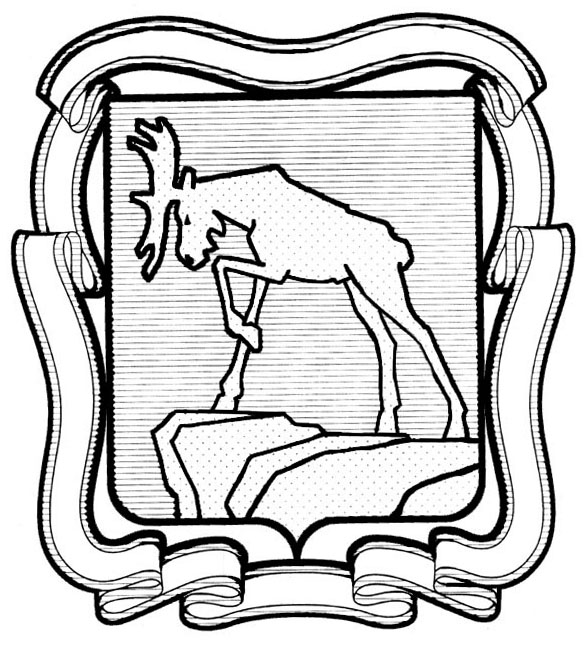 проектСОБРАНИЕ ДЕПУТАТОВ МИАССКОГО ГОРОДСКОГО ОКРУГАЧЕЛЯБИНСКАЯ ОБЛАСТЬ СЕССИЯ СОБРАНИЯ ДЕПУТАТОВ  МИАССКОГОГОРОДСКОГО ОКРУГА ПЯТОГО СОЗЫВАРЕШЕНИЕ №                          от                        2016 года О бюджете   Миасского городского округа на 2017 год  и плановый период2018 и 2019 годовРассмотрев предложение Главы Миасского городского округа Васькова Г. А. о бюджете Миасского городского округа на 2017 год и плановый период 2018 и 2019 годов, на основании Положения о бюджетном процессе в Миасском городском округе, руководствуясь Бюджетным Кодексом РФ, Федеральным законом от 06.10.2003 г. № 131-ФЗ «Об общих принципах организации местного самоуправления в Российской Федерации», Уставом Миасского городского округа, Собрание депутатов Миасского городского округа	РЕШАЕТ:                1. Утвердить основные характеристики  бюджета Миасского городского округа на 2017 год:           1) прогнозируемый общий объем доходов бюджета Миасского городского округа в сумме 3761267,8 тыс. рублей, в том числе безвозмездные поступления от других бюджетов бюджетной системы Российской Федерации в сумме 2478530,1  тыс. рублей;          2) общий объем расходов  бюджета  Миасского городского округа в сумме 3668830,8    тыс. рублей;          3) объем профицита бюджета Миасского городского округа в сумме 92437,0  тыс. рублей.          2. Утвердить основные характеристики  бюджета  Миасского городского округа на плановый период 2018 и 2019 годов:          1) прогнозируемый общий объем доходов  бюджета Миасского городского округа на 2018 год в сумме  3720307,5 тыс. рублей, в том числе безвозмездные поступления от других бюджетов бюджетной системы Российской Федерации в сумме 2379865,4 тыс. рублей, и на 2019 год в сумме 3783338,4 тыс. рублей, в том числе безвозмездные поступления от других бюджетов бюджетной системы Российской Федерации в сумме 2384338,2  тыс. рублей;          2) общий объем расходов  бюджета Миасского городского округа на 2018 год в сумме  3692307,5 тыс. рублей, в том числе условно утвержденные расходы в сумме 46000,0 тыс. рублей, и на 2019 год в сумме 3783338,4 тыс. рублей, в том числе условно утвержденные расходы в сумме   132558,1   тыс. рублей;         3) профицит  бюджета Миасского городского округа на 2018 год в сумме 28000,0 тыс. рублей и на 2019 год в сумме 0,0 тыс. рублей.         3. Установить, что остатки средств бюджетных учреждений и  автономных учреждений Миасского городского округа на счете Финансового управления Администрации Миасского городского округа, открытом в учреждении Центрального банка Российской Федерации, могут использоваться в качестве источника покрытия временных кассовых разрывов, возникающих при исполнении  бюджета Миасского городского округа, с их возвратом в полном объеме  не позднее последнего рабочего дня  текущего года на указанный счет в порядке, установленном Финансовым управлением Администрации Миасского городского округа.          4. Утвердить нормативы распределения доходов в бюджет Миасского городского округа на 2017 год и на плановый период 2018 и 2019 годов  согласно приложению 1.        5. Установить на 2017 год и на плановый период 2018 и 2019 годов отчисления, подлежащие перечислению  в бюджет Миасского городского округа, в размере 50% от прибыли по итогам финансово-хозяйственной деятельности за предыдущий год, остающейся в распоряжении муниципальных унитарных предприятий после уплаты налогов и иных обязательных платежей.        6.  Утвердить:1) перечень главных администраторов доходов бюджета Миасского городского округа согласно приложению 2.           2) перечень главных администраторов источников финансирования дефицита бюджета Миасского городского округа согласно приложению 3.       7. Реструктуризация кредиторской задолженности юридических лиц перед  бюджетом Миасского городского округа по налогам и сборам, пеням и штрафам, а также списание пеней и штрафов в случае досрочного погашения реструктурированной задолженности по налогам и сборам проводятся в порядке, установленном Администрацией Миасского городского округа, только при условии принятия решения о реструктуризации кредиторской задолженности соответствующих юридических лиц по налогам и сборам, а также задолженности по начисленным пеням и штрафам перед федеральным и областным бюджетами.        8. Утвердить:1) общий объем бюджетных ассигнований на исполнение публичных нормативных обязательств Миасского городского округа на 2017 год в сумме  1383,4  тыс. рублей, на 2018 год в сумме 1383,4   тыс. рублей и на 2019 год в сумме 1383,4  тыс. рублей; 2)распределение бюджетных ассигнований по целевым статьям (государственным прог-раммам, муниципальным программам Миасского городского округа и непрограммным  направ-лениям деятельности),  группам видов расходов, разделам и подразделам классификации расходов бюджетов бюджетной  системы Российской Федерации (далее – классификации расходов бюджетов)  на 2017 год согласно приложению 4, на плановый период 2018 и 2019 годов согласно приложению 5;3) ведомственную структуру расходов бюджета Миасского городского округа на 2017 год согласно приложению 6, на плановый период 2018 и 2019 годов согласно приложению 7;4) распределение бюджетных ассигнований по разделам и подразделам классификации расходов бюджетов на 2017 год согласно приложению 8 и плановый период 2018 и 2019 годов согласно приложению 9.   9. Особенности исполнения  бюджета Миасского городского округа в 2017 году.     1) Установить, что в соответствии с пунктом 98 главы 35 Положения «О бюджетном процессе в Миасском городском округе» основанием для внесения в 2017 году изменений в показатели сводной бюджетной росписи бюджета Миасского городского округа является распределение зарезервированных в составе утвержденных пунктом 8 настоящего решения:-   бюджетных ассигнований, предусмотренных по целевой статье «Резервный фонд Администрации Миасского городского округа» подраздела «Резервные фонды»  раздела «Общегосударственные вопросы» классификации расходов бюджетов, на финансовое обеспечение непредвиденных расходов, -    бюджетных ассигнований, предусмотренных по целевой статье «Целевой финансовый резерв для ликвидации последствий чрезвычайных ситуаций» Администрации Миасского городского округа» подраздела «Защита населения и территории от чрезвычайных ситуаций природного и техногенного характера, гражданская оборона»  раздела «Национальная безопасность и правоохранительная деятельность» классификации расходов бюджетов, на финансовое обеспечение проведения аварийно-восстановительных  работ и иных мероприятий, связанных с ликвидацией последствий чрезвычайных ситуаций природного или техногенного характера, - бюджетных  ассигнований,  предусмотренных  по  целевой  статье  «Реализация мероприятий по обеспечению своевременной и полной выплаты заработной платы, резервирование средств на исполнение судебных решений по искам, удовлетворяемых за счет бюджета Округа»  по подразделу «Другие вопросы в области социальной политики» раздела «Социальная политика»  классификации расходов бюджета;          2) Установить,  в соответствии   с пунктом 98 главы 35 Положения «О бюджетном процессе в Миасском городском округе»,  следующие дополнительные основания для внесения в 2017 году изменений в показатели сводной бюджетной росписи   бюджета  Миасского городского округа:  - изменение бюджетной классификации Российской Федерации, в том числе для отражения межбюджетных трансфертов из федерального и областного бюджетов;  - перераспределение Администрацией Миасского городского округа  бюджетных ассигнований, предусмотренных по разделам «Общегосударственные вопросы», «Национальная безопасность и правоохранительная деятельность», «Национальная экономика», «Жилищно-коммунальное хозяйство», «Охрана окружающей среды», «Образование», «Культура и кинематография», «Социальная политика», «Физическая культура и спорт» между кодами классификации расходов бюджетов и (или) между главными распорядителями средств бюджета Миасского городского округа;  - принятие Администрацией Миасского городского округа  решений об утверждении  муниципальных программ Миасского городского округа, а также  о внесении изменений в    муниципальные  программы Миасского городского округа;  - поступление в доход бюджета Миасского городского округа средств,  полученных муниципальными казенными учреждениями в качестве добровольных пожертвований;  - поступление в доход бюджета Миасского городского округа средств, полученных муниципальными казенными учреждениями Миасского городского округа в качестве возмещения ущерба при возникновении страховых случаев;-  увеличение бюджетных ассигнований сверх объемов, утвержденных настоящим Решением, за счет межбюджетных трансфертов из областного и федерального бюджетов, имеющих целевое назначение, в отношении которых полномочия получателя средств областного  и федерального бюджета по перечислению  в бюджет округа  межбюджетных трансфертов  в установленном порядке переданы Управлению Федерального казначейства по Челябинской области, на основании получения от Управления Федерального казначейства по Челябинской области выписки из лицевого счета получателя бюджетных средств, предназначенного для отражения операций по переданным полномочиям, в пределах доведенных объемов средств областного и федерального бюджетов;  - перераспределение Администрацией Миасского городского округа бюджетных ассигнований, предусмотренных главному распорядителю средств  бюджета Миасского городского округа на финансовое обеспечение выполнения функций (услуг) муниципальными учреждениями, в том числе в форме субсидий на финансовое обеспечение выполнения ими муниципального задания, субсидий на иные цели, между подразделами классификации расходов бюджетов.        3) Установить, что средства бюджета Миасского городского округа для финансирования полномочий Российской Федерации и Челябинской области,  переданных органам местного самоуправления Миасского городского округа, сверх сумм, поступающих из федерального и областного бюджетов в виде субвенций, могут использоваться в пределах средств, предусмотренных настоящим решением.        4) Администрация Миасского городского округа вправе в 2017 году принимать решения об осуществлении  муниципальных заимствований Миасского городского округа для  погашения долговых обязательств Миасского городского округа, в том числе решения о привлечении в  бюджет Миасского городского округа бюджетных кредитов из областного бюджета, покрытия временных кассовых разрывов, возникающих при исполнении  бюджета Миасского городского округа в 2017 году, рефинансирования ранее полученных из  областного бюджета бюджетных кредитов, предоставленных для частичного покрытия дефицита  бюджета Миасского городского округа, покрытия временных кассовых разрывов, возникающих при исполнении   бюджета Миасского городского округа, для пополнения остатков средств на едином счете бюджета Миасского городского округа, а также для осуществления мероприятий, связанных с ликвидацией последствий стихийных бедствий и техногенных аварий.           Решения, предусмотренные абзацем первым настоящего пункта, принимаются  Администрацией Миасского городского округа в соответствии с Программой   муниципальных внутренних   заимствований на 2017 год и с учетом верхнего предела  муниципального внутреннего долга, установленного пунктом 13 настоящего решения.        5) Установить, что доведение лимитов бюджетных обязательств на 2017 год и финансирование расходов в 2017 году осуществляются с учетом их следующей приоритетности:-  оплата труда и начисления на оплату труда;  -  исполнение публичных нормативных обязательств;- приобретение продуктов питания и оплата услуг по организации питания, приобретение медикаментов;- ликвидация последствий чрезвычайных ситуаций;- предоставление мер социальной поддержки отдельным категориям граждан;- оплата коммунальных услуг, услуг по охране и услуг связи;- уплата муниципальными казенными учреждениями налогов и сборов в бюджеты бюджетной системы Российской Федерации.         6) Установить, что доведение лимитов бюджетных обязательств на 2017 год    осуществляется по Постановлению Администрации Миасского городского округа по следующим направлениям расходов:         - капитальное строительство объектов, строительство и реконструкция автомобильных дорог, приобретение основных средств (расходы капитального характера);         -  реконструкция, капитальный и текущий ремонт зданий (помещений), проведение противопожарных мероприятий, подготовка казенных учреждений к работе в отопительный период;         -  мероприятия, предусмотренные в составе разделов «Общегосударственные вопросы», «Национальная безопасность и правоохранительная деятельность», «Национальная экономика», «Жилищно-коммунальное хозяйство», «Охрана окружающей среды», «Образование», «Культура и кинематография», «Здравоохранение», «Социальная политика», «Физическая культура и спорт», в соответствии с перечнем, утвержденными  Администрацией Миасского городского округа (кроме расходов, содержащих заработную плату и социальные выплаты);        -    ремонт автомобильных дорог;        - предоставление субсидий  муниципальным бюджетным и автономным учреждениям на реконструкцию, капитальный и текущий ремонт зданий (помещений), проведение противопожарных мероприятий, подготовку  бюджетных и автономных учреждений к работе в отопительный период,  капитальное строительство объектов,  приобретение основных средств.       Доведение лимитов бюджетных обязательств по иным направлениям расходов и расходов, финансирование которых производится за счет целевых федеральных и областных  поступлений (из федерального бюджета и областного, государственных внебюджетных фондов и государственных организаций и (или) корпораций) осуществляется в пределах объема бюджетных ассигнований 2017 года.      7) Установить, что не использованные по состоянию на 1 января 2017 года остатки межбюджетных трансфертов, предоставленных из областного бюджета бюджету округа в форме субвенций, субсидий и иных межбюджетных трансфертов, имеющих целевое назначение, подлежат возврату в областной бюджет в течение первых пятнадцати рабочих дней 2017 года.          8) Установить, что средства в объеме остатков субсидий, предоставленных в 2016 году муниципальным бюджетным и автономным учреждениям на финансовое обеспечение  муниципальных заданий на оказание муниципальных (государственных) услуг (выполнение работ), образовавшихся в связи с  недостижением установленных муниципальным заданием  показателей, характеризующих объем муниципальных (государственных) услуг (работ), подлежат возврату в бюджет Миасского городского округа.      10. Субсидии юридическим лицам (за исключением субсидий муниципальным учреждениям), индивидуальным предпринимателям, а также физическим лицам – производителям товаров, работ, услуг (за исключением субсидий, указанных в пункте 7 статьи 78 Бюджетного кодекса Российской Федерации) предоставляются в случаях, установленных настоящим Решением, если возможность их предоставления предусмотрена в структуре расходов бюджета округа, в иных Решениях Собрания депутатов Миасского городского округа, муниципальных программах Миасского городского округа, и в порядке, установленном Администрацией Миасского городского округа.       11. Установить, что финансирование расходов на мероприятия, предусмотренные в составе разделов «Общегосударственные вопросы», «Национальная безопасность и правоохранительная деятельность», «Национальная экономика», «Жилищно-коммунальное хозяйство», «Охрана окружающей среды», «Образование», «Культура и кинематография», «Здравоохранение», «Социальная политика», «Физическая культура и спорт» (без учета мероприятий, предусмотренных  целевыми программами Миасского городского округа) классификации расходов бюджетов, осуществляется в соответствии с перечнем, утверждаемым   Администрацией Миасского городского округа.        12. Утвердить распределение бюджетных ассигнований на капитальные вложения в объекты муниципальной собственности Миасского городского округа на 2017 год и  на плановый период 2018 и 2019 годов согласно приложению 10.        13. Установить верхний предел  муниципального внутреннего долга Миасского городского округа:  - на 1 января 2018 года в сумме 50000,0 тыс. рублей, в том числе предельный объем обязательств по  муниципальным гарантиям в сумме 0,0 тыс. рублей;  - на 1 января 2019 года в сумме 0,0 тыс. рублей, в том числе предельный объем обязательств по  муниципальным гарантиям в сумме 0,0 тыс. рублей;  - на 1 января 2020 года в сумме 0,0 тыс. рублей, в том числе предельный объем обязательств по  муниципальным гарантиям в сумме 0,0 тыс. рублей.          Установить предельный объем муниципального внутреннего долга Миасского городского округа на 2017 год в сумме 150000,0 тыс. рублей, на 2018 год в сумме 35000,0 тыс. рублей,  на 2019 год в сумме 0,0 тыс. рублей.        Установить предельный объем расходов на обслуживание муниципального долга на 2017 год в сумме 14305,2 тыс. рублей, на 2018 год в сумме 1890,0 тыс. рублей, на 2019 год в сумме  0,0 тыс. рублей.         Установить предельный объем муниципальных внутренних заимствований Миасского городского округа, направленных на финансирование дефицита бюджета Миасского городского округа, на 2017 год в сумме 0,0 тыс. рублей, на 2018 год в сумме 0,0 тыс. рублей и на 2019 год в сумме 0,0 тыс. рублей.        14. Утвердить программу муниципальных внутренних заимствований Миасского городского округа на 2017 год согласно приложению 11 и программу  муниципальных внутренних  заимствований на плановый период 2018 и 2019 годов согласно приложению 12.          15. Утвердить источники внутреннего финансирования дефицита бюджета  Миасского городского округа  на 2017  год согласно приложению  13 и на плановый период 2018 и 2019 годов согласно приложению  14.        16. Контроль за исполнением настоящего решения возложить на постоянную комиссию по вопросам экономической и бюджетной политики.        17.   Решение вступает в силу с момента принятия.         Глава Миасского городского округа                                           Васьков Г. А.